JOHN 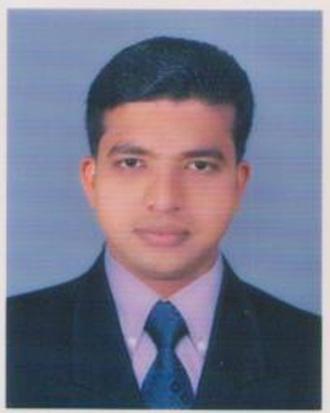 John.268298@2freemail.com SUMMARYExperienced F&B manager with more than nine years proven track record including working for the leading Five Star hotel in India - The Leela.With a Masters in Tourism Management and Administration, competent communication, people and guest management skills, I will prove to be an asset to your organization.PROFESSIONAL EXPERIENCEWelcomHotel Raviz KadavuA Five Star hotel in Calicut, KeralaRestaurant Manager, Bar & BQT						October 2013 - Present*Second in command to the F&B manager * Manage and develop restaurant team, implement company discipline and brief team for upcoming events * Plan & forecast Sales, analyze and control P&L						Somatheeram Ayurvedic Resort	The world’s first Ayurvedic resort in Kerala	Restaurant Manager 							July 2011 to September 2013*Prepare indents for F&B section as per the consumption pattern * Manage and develop restaurant team, implement company discipline  * Plan & forecast Sales, analyze and control P&L	The Leela Kempinski KovalamKerala's largest resort with 182 guest rooms and suites spread over 44 acres. Supervisor								September 2007 to June 2011 *Assist the manager in anticipating and maintaining guest satisfaction *Provide exemplary service quality, service recovery and active customer feedback *Communicate and co-ordinate across functional departments to maintain quality service. *Motivate staff and initiate cohesiveness as a team. *Conduct in-house training.Other experienceAl Faisaliah Group - A leading diversified enterprise in Saudi ArabiaSupervisor								One month The Leela Kempinski KovalamKerala's largest resort with 182 guest rooms and suites spread over 44 acres. Job trainee 								September 2006 to Sep:2007 EDUCATION	OTHER PROFESSIONAL DEVELOPMENT TRAININGReferences available on requestMasters in Tourism AdministrationBachelor of Arts in Travel & Tourism Management Dr. Ambedkar University, Agra, IndiaMS Office, Excel, Tasha Material Management SystemProperty Management SystemFirst AidFire FightingF&B UpsellCommitment to excellenceSupervisory SkillsMotivational Skills